SELF DECLARATION FORM The PETRONAS Code of Conduct and Business Ethics (“CoBE”) sets out the standards of behaviour and ethical conduct expected of each individual to whom the CoBE applies with respect to ethics and integrity and relevant laws. As part of our commitment, PETRONAS expects its counterparty including contractors, subcontractors, consultants, agents, representatives, job applicants, interns and others performing work or services for or on behalf of the Group to comply with all applicable laws and the relevant parts of the CoBE and any other relevant guidelines or manual when performing such work or services. Therefore, before PETRONAS engages a counterparty, we are obligated to conduct appropriate counterparty due diligence to understand the background of our prospective counterparty to ensure that we are dealing with parties that subscribe to the same values and ethical standards of integrity as PETRONAS as well as a requirement for the counterparty to fill up this self-declaration form. The PETRONAS Code of Conduct and Business Ethics is available at https://www.petronas.com/sustainability/governance-and-ethics.                                  PETRONAS TECHNICAL TRAINING SDN BHD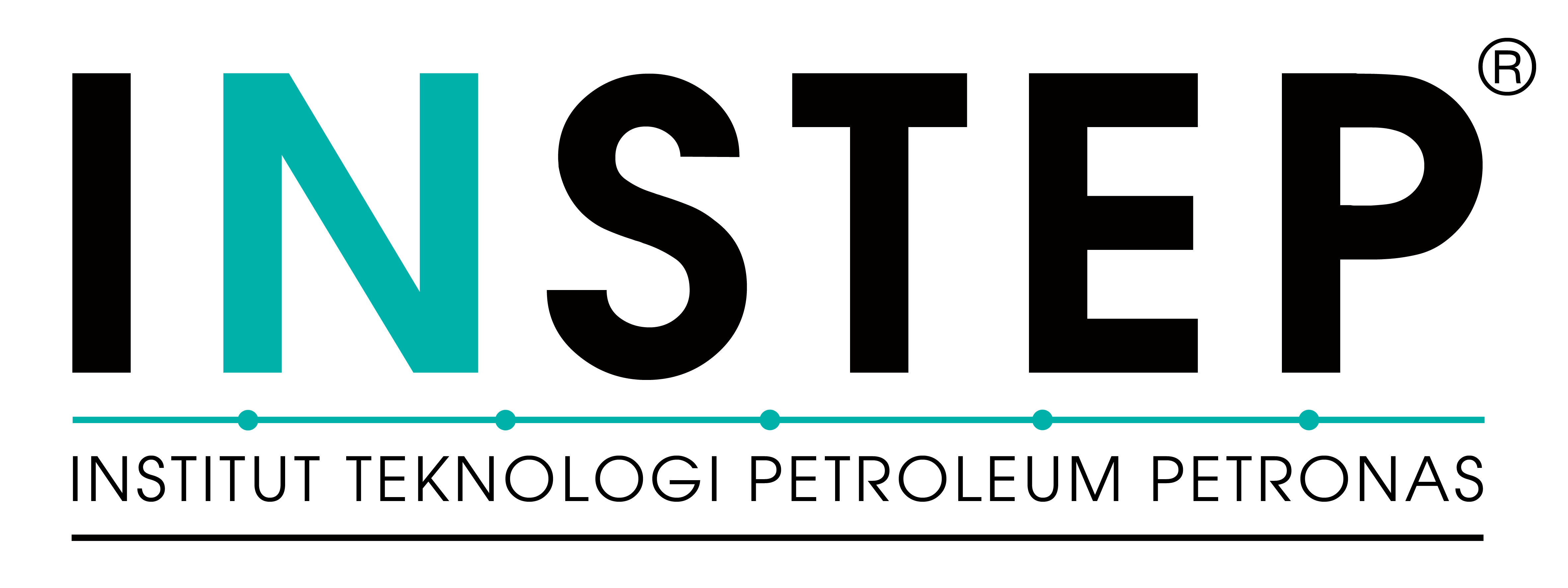  (FOR INTERNAL USE ONLY)LINE DEPARTMENT:FINANCE & ACCOUNTS DEPARTMENT USE ONLY:SELF DECLARATIONI hereby understand and acknowledge that PETRONAS observes good business conduct and is committed to adhere to all laws and regulations wherever it operates, guided by the PETRONAS Code of Conduct and Business Ethics (“CoBE”). Accordingly, I hereby confirm and declare that, to the best of my knowledge, that:–am not the target or subjects of any sanctions;have not been engaging in any conduct/activity that would result in breach of any sanctions or becoming a target or subject of sanctions;have not been the subject of any convictions or prosecutions or is the subject of any pending investigations by a public authority, in relation to bribery or corruption or money laundering regulations. Signed by_________________________________________               ______________Signature                                                                                  Date Name:  NRIC No./Passport No.: 